	The Wembley Schools Federation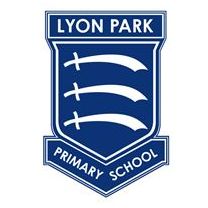 Lyon Park Primary SchoolVincent Road, Wembley, Middlesex, HA0 4HHExecutive Headteacher: Mr R FentonHeadteacher: Ms T BhambraChair of Governors: Mrs I YardeHello RO,I'm Miss Williams, your new class teacher! I am thrilled that I will be teaching you next year! It will be my first-year teaching at Lyon Park so there will be lots of new things for us to learn together. Most of my previous experience has been working in year 1. I have also taught in year 2 and reception classes. I am really looking forward to being back working in reception. We are going to learn many new and exciting things, and have lots of fun exploring and investigating our environment. Some of my favourite things to do are, reading stories, singing songs, and dancing so we will be doing lots of this too. I can't wait to get to know you all and meet you in September. I hope you have a lovely summer and look forward to seeing you at the beginning of term.See you soon!Miss Williams	Dear RO,Welcome to Reception. My name is Ms Ferguson and I will teaching you in this class alongside our teacher, you may have seen me down in nursery once or twice during the course of the year. I have worked at Lyon Park Primary School for a few years and have enjoyed every minute of it!I am looking forward to meeting each and every one of you as we will have lots of fun learning different things together. I enjoy drawing, playing games, singing, writing and music.Have a fantastic summer holiday and please stay safe. See you in September!Best wishesMs Ferguson